                  PREFEITURA DO MUNICÍPIO DE SÃO PAULO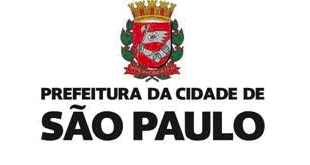                     SECRETARIA MUNICIPAL DE EDUCAÇÃO     DIRETORIA REGIONAL DE EDUCAÇÃO - GUAIANASES                  RUA AGAPITO MALUF, 58 – GUAIANASES.                                         FONE: 3397-7679EDUCAÇÃO INFANTILEDUCAÇÃO INFANTILEDUCAÇÃO INFANTILEDUCAÇÃO INFANTILEDUCAÇÃO INFANTILEDUCAÇÃO INFANTILCEICEICEICEICEICEIUNIDADECLASSECLASSEPERÍODOPERÍODODISPONIBILIDADECEI ZACARIA MAURO FACCIO GONCALVES3 D3 DTARDETARDEAPOSENTADORIAED. INF. E ENSINO FUNDAMENTAL IED. INF. E ENSINO FUNDAMENTAL IED. INF. E ENSINO FUNDAMENTAL IED. INF. E ENSINO FUNDAMENTAL IED. INF. E ENSINO FUNDAMENTAL IED. INF. E ENSINO FUNDAMENTAL IEMEIEMEIEMEIEMEIEMEIEMEIUNIDADECLASSECLASSEPERÍODOPERÍODODISPONIBILIDADEEMEI CEU EDNA ALVES DE SOUSA, PROFª5E/6E5E/6EINTERINTERLIC MÉDICA 23/08/2017EMEI HELENA LOPES SANTANA DA SILVA5 E/6 A5 E/6 AINTERINTERFÉRIAS 25/08/17EMEI HELENA LOPES SANTANA DA SILVA6E/6H6E/6HINTERINTERLIC. MED. 28/08/17EMEI MARIA APARECIDA LARA COIADO5C/5F5C/5FINTERINTERLIC. MED. 02/10/17EMEI PAULO CAMILHIER FLORENCANO5B/5E5B/5EINTERINTERLIC. MED. 21/11/17EMEI PAULO CAMILHIER FLORENCANO6 A/6E6 A/6EINTERINTERLIC. MED. 30/10/17EMEI GESSY GEBARA, PROFª6 E6 EVESPVESPLIC. MED. 11/10/17EMEI MAGDALENA TAGLIAFERRO5 E5 EVESPVESPLIC. MED. 12/09/17FUND IFUND IFUND IFUND IFUND IFUND IUNIDADECLASSECLASSECLASSEPERÍODODISPONIBILIDADEEMEF JOEL FERNANDES DE SOUSA4 A4 A4 ATARDELIC. MED. 28/09/17EMEF MARIA APARECIDA DO NASCIMENTO5 C5 C5 CTARDELIC. MED. 28/08/17ENSINO FUNDAMENTAL II e MÉDIOENSINO FUNDAMENTAL II e MÉDIOENSINO FUNDAMENTAL II e MÉDIOENSINO FUNDAMENTAL II e MÉDIOENSINO FUNDAMENTAL II e MÉDIOENSINO FUNDAMENTAL II e MÉDIOLINGUA PORTUGUESALINGUA PORTUGUESALINGUA PORTUGUESALINGUA PORTUGUESALINGUA PORTUGUESALINGUA PORTUGUESAUNIDADEAULASAULASAULASPERÍODODISPONIBILIDADEARTEARTEARTEARTEARTEARTEUNIDADEAULASPERÍODOPERÍODOPERÍODODISPONIBILIDADEEMEF ANNA LAMERGA ZEGLIO,VER08TARDETARDETARDELIC. MED. 08/11/17HISTÓRIAHISTÓRIAHISTÓRIAHISTÓRIAHISTÓRIAHISTÓRIAUNIDADEAULASAULASAULASPERÍODODISPONIBILIDADEEMEFM OSWALDO ARANHA BANDEIRA DE MELLO080808TARDEVAGASGEOGRAFIAGEOGRAFIAGEOGRAFIAGEOGRAFIAGEOGRAFIAGEOGRAFIAUNIDADEAULASAULASAULASPERÍODODISPONIBILIDADECIÊNCIASCIÊNCIASCIÊNCIASCIÊNCIASCIÊNCIASCIÊNCIASUNIDADEAULASAULASAULASPERÍODODISPONIBILIDADEMATEMÁTICAMATEMÁTICAMATEMÁTICAMATEMÁTICAMATEMÁTICAMATEMÁTICAUNIDADEAULASAULASAULASPERÍODODISPONIBILIDADEEMEF ANNA LAMBERGA ZEGLIO, VER101010TARDEVAGAEMEF CAIO SERGIO POMPEU DE TOLEDO202020TARDELIC. MED.11/09/17EMEF CAIO SERGIO POMPEU DE TOLEDO050505MANHÃLIC. MED.11/09/17INGLÊS/LINGUA INGLESAINGLÊS/LINGUA INGLESAINGLÊS/LINGUA INGLESAINGLÊS/LINGUA INGLESAINGLÊS/LINGUA INGLESAINGLÊS/LINGUA INGLESAUNIDADEAULASAULASAULASPERÍODODISPONIBILIDADEEMEF ALEXANDRE VANNUCHI LEME242424MANHÃLIC. MED.02/10/17EMEF JOSE AUGUSTO CESAR SALGADO121212MANHÃTERMINO CONTRATUALEDUCAÇÃO FÍSICAEDUCAÇÃO FÍSICAEDUCAÇÃO FÍSICAEDUCAÇÃO FÍSICAEDUCAÇÃO FÍSICAEDUCAÇÃO FÍSICAUNIDADEAULASAULASAULASPERÍODODISPONIBILIDADEEMEF JOEL FERNANDES DE SOUZA161616MANHÃLIC. MED.23/08/17EMEF JOEL FERNANDES DE SOUZA161616TARDELIC. MED.23/08/17                                                                          ENSINO MÉDIO